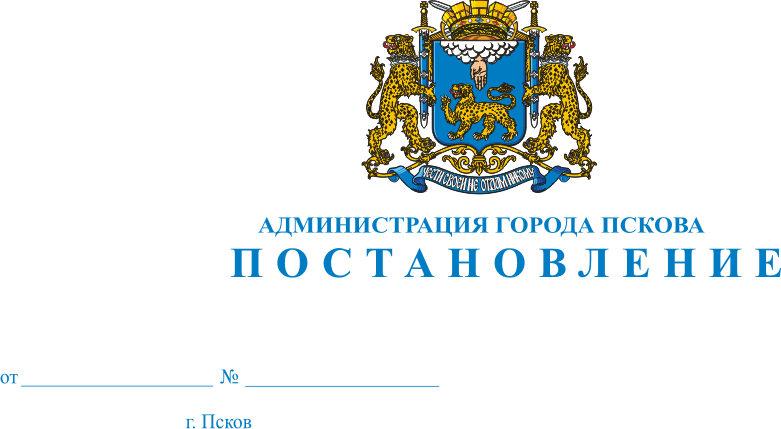 О внесении изменений в Постановление Администрации города Пскова от 23.04.2013 №950 «Об утверждении Положения о размещении нестационарных торговых объектов и объектов оказания услуг на территории города Пскова»           В целях реализации статьи 10 Федерального закона от 28.12.2009 № 381-ФЗ «Об основах государственного регулирования торговой деятельности в Российской Федерации, Федерального закона от 27.07.2010 N 210-ФЗ "Об организации предоставления государственных и муниципальных услуг", Федерального закона от 24.07.2007 N 209-ФЗ "О развитии малого и среднего предпринимательства в Российской Федерации", руководствуясь статьями 32 и 34 Устава муниципального образования «Город Псков», Администрация города ПсковаПОСТАНОВЛЯЕТ:1.Внести в Приложение «Положение о размещении нестационарных торговых объектов и объектов оказания услуг на территории города Пскова»  к Постановлению Администрации города Пскова от 23.04.2013 № 950 «Об утверждении Положения о размещении нестационарных торговых объектов и объектов оказания услуг на территории города Пскова» следующие изменения:1) подпункт 4 пункта 5 раздела VI «Порядок организации и проведения конкурса на право размещения нестационарных торговых объектов и объектов оказания услуг на территории города Пскова» дополнить абзацем следующего содержания:«Справка из налогового органа запрашивается Комитетом путем межведомственного взаимодействия в органах, предоставляющих государственные услуги, органах, предоставляющих муниципальные услуги, иных государственных органах, органах местного самоуправления либо подведомственных государственным органам или органам местного самоуправления организациях. Данная справка не может быть затребована у заявителя, при этом заявитель вправе представить указанный документ в Комитет вместе с заявкой по собственной инициативе.»;2) подпункт 3 пункта 1 раздела VII «Порядок заключения договоров на размещение нестационарных торговых объектов и объектов оказания услуг на территории города Пскова посредством реализации преимущественного права» дополнить абзацем следующего содержания:«Справка из налогового органа запрашивается Комитетом путем межведомственного взаимодействия в органах, предоставляющих государственные услуги, органах, предоставляющих муниципальные услуги, иных государственных органах, органах местного самоуправления либо подведомственных государственным органам или органам местного самоуправления организациях. Данная справка не может быть затребована у заявителя, при этом заявитель вправе представить указанный документ в Комитет вместе с заявкой по собственной инициативе.».  2. Настоящее Постановление опубликовать в газете «Псковские новости» и разместить на официальном сайте муниципального образования «Город Псков» в сети Интернет.3. Контроль за исполнением настоящего Постановления возложить на заместителя Главы Администрации города Пскова Т.Л. Иванову.Глава Администрации города Пскова                                                                             И. В. Калашников  Проект  постановления    вносит:Председатель  Комитета социально- экономического развития и потребительского  рынка  Администрации  города  Пскова                                                    М.Н.АникееваСОГЛАСОВАНО:Заместитель ГлавыАдминистрации города Пскова                                                      Т.Л.ИвановаУправляющий  делами  Администрации  города  Пскова                                                       Г.В.ПетроваПредседатель Комитета  правового обеспечения Администрации города Пскова                                                                                  В.А.Наводкин